		QUINTA VISITADURÍA GENERAL 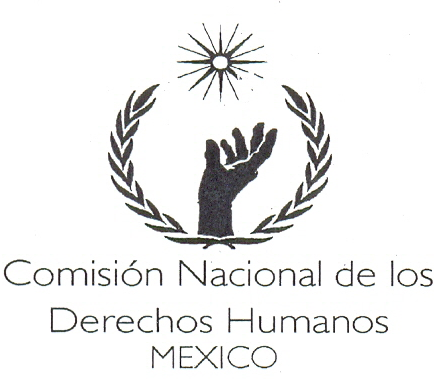 		Expediente: CNDH/5/2013/235/RI 	            Asunto: Se notifica conclusión 		 Oficio: 93235 		 México, D. F., a 18 de diciembre de 2013Presidente de la Comisión de Derechos Humanos del estado de Calima Muy distinguido señor Presidente: Me permito hacer referencia al recurso de impugnación cuyo número de expediente se cita al rubro, que interpuso el Q1, respecto del documento de no responsabilidad 01/2013, emitido el 13 de marzo de 2013 por la Comisión de Derechos Humanos a su digno cargo. Comunico a usted que, con fundamento en lo dispuesto en el artículo 65, primer párrafo, de la Ley de la Comisión Nacional de los Derechos Humanos, se determinó su conclusión. Sin otro particular, le reitero las muestras de mi distinguida consideración. Atentamente El Quinto Visitador General 